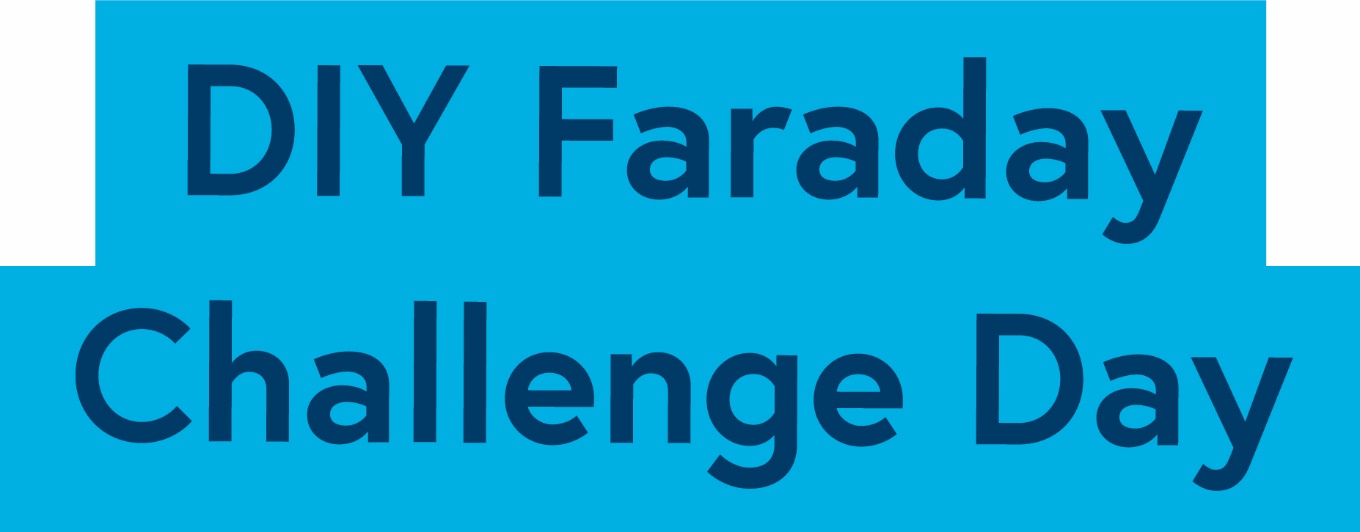 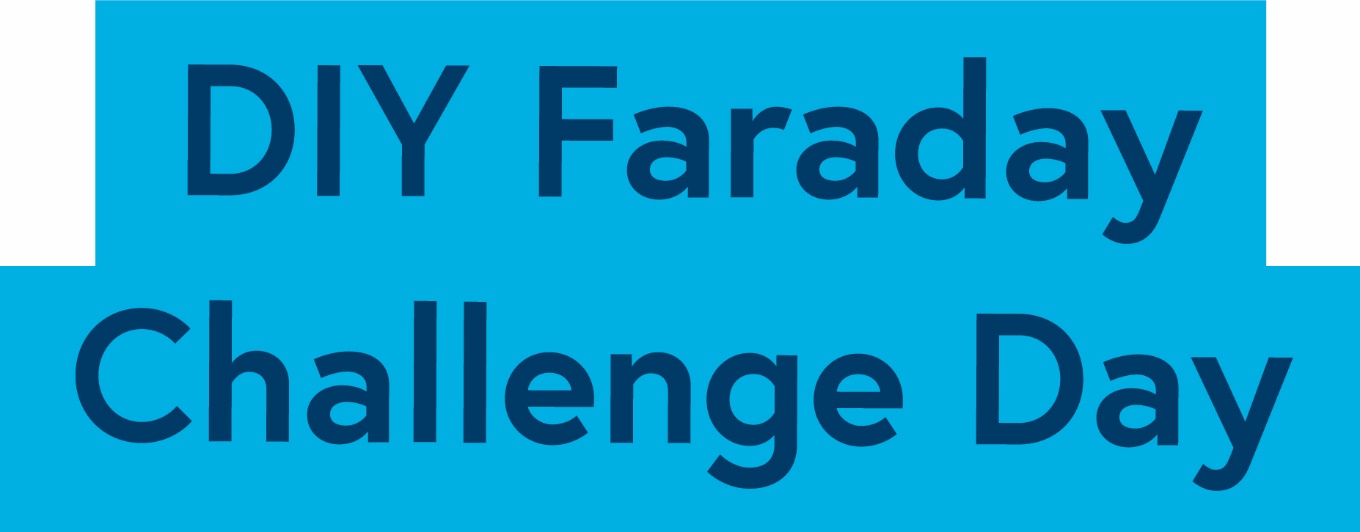 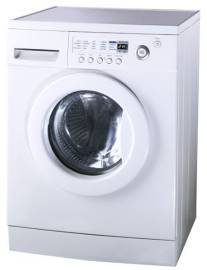 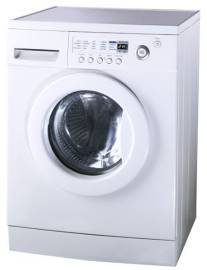 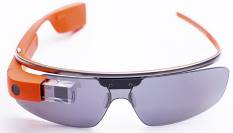 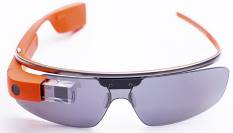 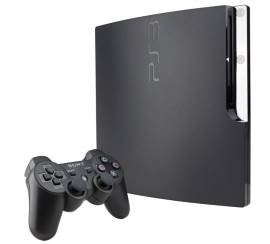 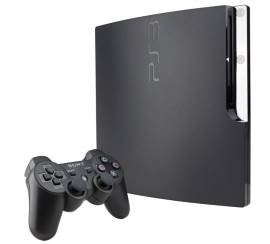 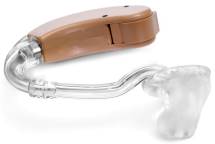 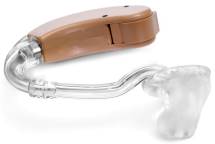 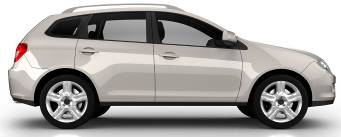 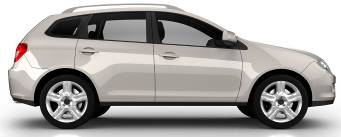 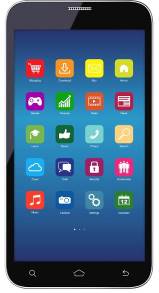 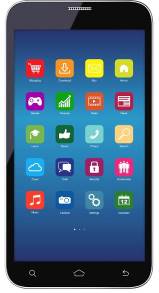 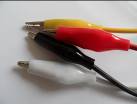 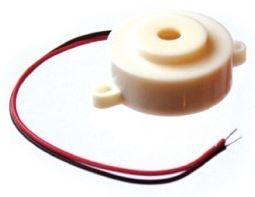 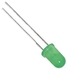 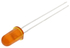 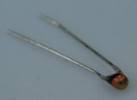 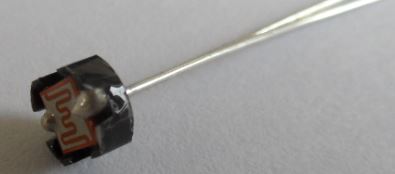 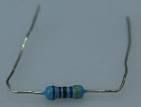 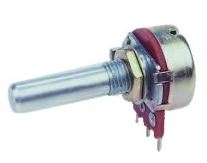 ItemDescriptionUnitCostSticky tapeCan be used to secure parts in your design - do not stick anything to your BBC micro:bit or it may not work properly.30cm piece5 FaradaysRectangular spongesCan be used to make pressure switches or enhance your design.Each5 FaradaysCardboard tubeCan be used to reduce or focus light levels or enhance your designEach5 FaradaysCable tiesCan be used to hold your BBC micro:bit onto a backgroundEach 5 FaradaysScissorsUsed for soft materials only – do not use to cut wires or any part of your BBC micro:bit.Each5 FaradaysStaplerUsed to staple soft materials only – do not use to staple anything to your BBC micro:bitEach5 FaradaysHole punchUsed to make small holes in soft materialsEach5 FaradaysRulersUsed to measure any part of your product or additional itemsEach5 FaradaysStringCan be used as part of your product design30cm piece5 FaradaysCalculatorsCan be used to calculate resistance and to help with accountingEachFREECodes to buyComplete codes which your team can buy to copy or adapt – ask the shop keeper for information on the codes available for purchaseEach50 Faradays